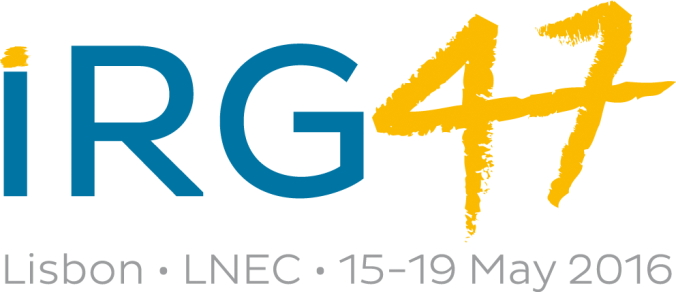 Conference Registration Form for Delegates and Companions  DELEGATE INFORMATIONDELEGATE INFORMATIONDELEGATE INFORMATIONDELEGATE INFORMATIONDELEGATE INFORMATIONDELEGATE INFORMATIONDELEGATE INFORMATIONDELEGATE INFORMATIONDELEGATE INFORMATIONDELEGATE INFORMATIONDELEGATE INFORMATIONName (required)Title(Mr, Mrs, Dr, etc)Title(Mr, Mrs, Dr, etc)Title(Mr, Mrs, Dr, etc)Title(Mr, Mrs, Dr, etc)OrganizationAddressCityZip/Post CodeZip/Post CodeZip/Post CodeZip/Post CodeZip/Post CodeStateCountryCountryE-mailPhonePhonePhonePhoneACCOMPANYING ADULTS AND/OR CHILDRENACCOMPANYING ADULTS AND/OR CHILDRENACCOMPANYING ADULTS AND/OR CHILDRENACCOMPANYING ADULTS AND/OR CHILDRENACCOMPANYING ADULTS AND/OR CHILDRENACCOMPANYING ADULTS AND/OR CHILDRENACCOMPANYING ADULTS AND/OR CHILDRENACCOMPANYING ADULTS AND/OR CHILDRENACCOMPANYING ADULTS AND/OR CHILDRENACCOMPANYING ADULTS AND/OR CHILDRENACCOMPANYING ADULTS AND/OR CHILDRENName(s)Name(s)Name(s)Name(s)RelationshipRelationshipRelationshipRelationshipRelationshipRelationshipRelationshipCONFERENCE FEESCONFERENCE FEESCONFERENCE FEESCONFERENCE FEESCONFERENCE FEESCONFERENCE FEESCONFERENCE FEESCONFERENCE FEESCONFERENCE FEESCONFERENCE FEESCONFERENCE FEESFeesFees                      Your Payment                      Your Payment                      Your Payment                      Your Payment                      Your Payment                      Your Payment                      Your PaymentMember Member SEK 5 200SEK 5 200SEKSEKCorresponding memberCorresponding memberSEK 2 500SEK 2 500SEKSEKStudent memberStudent memberSEK 1 500SEK 1 500SEKSEKSponsor (person from IRG Regular and IRG47 local sponsor)Sponsor (person from IRG Regular and IRG47 local sponsor)SEK 5 200SEK 5 200SEKSEKNon Member Non Member SEK 7 400SEK 7 400SEKSEKStudent non-memberStudent non-memberSEK 2 500SEK 2 500SEKSEKCompanion (family member -15 years old or older - not attending conference sessions)Companion (family member -15 years old or older - not attending conference sessions)SEK 1 700SEK 1 700SEKSEKLate registration (add if you register after April 30 2016)Late registration (add if you register after April 30 2016)SEK 500SEK 500SEKSEKCompanions Tour Monday 16 May Companions Tour Monday 16 May SEK 1 000SEK 1 000SEKSEKCompanions Tour Tuesday 17 May Companions Tour Tuesday 17 May SEK 1 000SEK 1 000SEKSEKCompanions Tour Thursday 19 MayCompanions Tour Thursday 19 MaySEK 700SEK 700SEKSEKTotal fee to be paid to the IRG SecretariatTotal fee to be paid to the IRG SecretariatTotal fee to be paid to the IRG SecretariatTotal fee to be paid to the IRG SecretariatSEKSEKMethod of PaymentMethod of PaymentMethod of PaymentMethod of PaymentMethod of PaymentMethod of PaymentMethod of Payment  Bank Transfer to Svenska Handelsbanken (see Money Transfer Details)  Bank Transfer to Svenska Handelsbanken (see Money Transfer Details)  Bank Transfer to Svenska Handelsbanken (see Money Transfer Details)  Bank Transfer to Svenska Handelsbanken (see Money Transfer Details)  Bank Transfer to Svenska Handelsbanken (see Money Transfer Details)  Bank Transfer to Svenska Handelsbanken (see Money Transfer Details)  Bank Transfer to Svenska Handelsbanken (see Money Transfer Details)  Cheque in SEK made payable to the IRG Secretariat  Cheque in SEK made payable to the IRG Secretariat  Cheque in SEK made payable to the IRG Secretariat  Cheque in SEK made payable to the IRG Secretariat  Cheque in SEK made payable to the IRG Secretariat  Cheque in SEK made payable to the IRG Secretariat  Cheque in SEK made payable to the IRG Secretariat  Visa or     Mastercard  (tick one)  Visa or     Mastercard  (tick one)  Visa or     Mastercard  (tick one)  Visa or     Mastercard  (tick one)  Visa or     Mastercard  (tick one)  Visa or     Mastercard  (tick one)  Visa or     Mastercard  (tick one)Card NoName of Card Holder(as written on the card)Expiration Date (month/year)Total amountSEKSignature ofCard HolderMoney Transfer DetailsMoney Transfer DetailsMoney Transfer DetailsMoney Transfer DetailsMoney Transfer DetailsMoney Transfer DetailsMoney Transfer DetailsBank account Svenska HandelsbankenBank account Svenska HandelsbankenIBAN No: SE 79 6000 0000 0003 9515 4421IBAN No: SE 79 6000 0000 0003 9515 4421BIC: HANDSESSBIC: HANDSESSAddress:Svenska HandelsbankenBox 26078SE-100 41 StockholmSWEDENAddress:Svenska HandelsbankenBox 26078SE-100 41 StockholmSWEDENAddress:Svenska HandelsbankenBox 26078SE-100 41 StockholmSWEDENPlease complete in CAPITALS and return before 15 April to:IRG Secretariat SE-114 86 E-mail: irg@sp.se For any further information please contact Mr , IRG Secretary-General (Tel: +46 70 510 29 17, E-mail: joran.jermer@sp.se). Please complete in CAPITALS and return before 15 April to:IRG Secretariat SE-114 86 E-mail: irg@sp.se For any further information please contact Mr , IRG Secretary-General (Tel: +46 70 510 29 17, E-mail: joran.jermer@sp.se). Please complete in CAPITALS and return before 15 April to:IRG Secretariat SE-114 86 E-mail: irg@sp.se For any further information please contact Mr , IRG Secretary-General (Tel: +46 70 510 29 17, E-mail: joran.jermer@sp.se). Please complete in CAPITALS and return before 15 April to:IRG Secretariat SE-114 86 E-mail: irg@sp.se For any further information please contact Mr , IRG Secretary-General (Tel: +46 70 510 29 17, E-mail: joran.jermer@sp.se). Please complete in CAPITALS and return before 15 April to:IRG Secretariat SE-114 86 E-mail: irg@sp.se For any further information please contact Mr , IRG Secretary-General (Tel: +46 70 510 29 17, E-mail: joran.jermer@sp.se). Please complete in CAPITALS and return before 15 April to:IRG Secretariat SE-114 86 E-mail: irg@sp.se For any further information please contact Mr , IRG Secretary-General (Tel: +46 70 510 29 17, E-mail: joran.jermer@sp.se). Please complete in CAPITALS and return before 15 April to:IRG Secretariat SE-114 86 E-mail: irg@sp.se For any further information please contact Mr , IRG Secretary-General (Tel: +46 70 510 29 17, E-mail: joran.jermer@sp.se). 